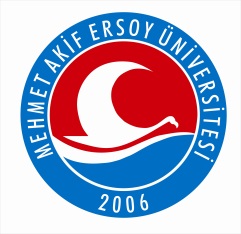 MEHMET AKİF ERSOY ÜNİVERSİTESİBEDEN EĞİTİMİ VE SPOR BİLİMLERİ UYGULAMA ARAŞTIRMA MERKEZİYETİŞKİN KURSİYER KAYIT FORMU